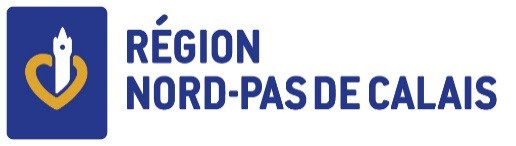 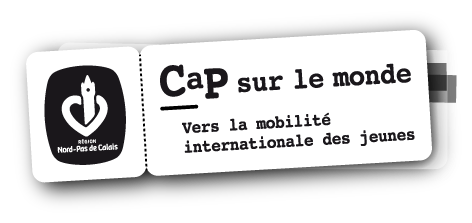 OUVERTURE DU TERRITOIRE REGIONAL A l’INTERNATIONALFormulaire de candidature BOURSES DE MOBILITE FRANCO-ALLEMANDERÉGION NORD-PAS DE CALAISANNÉE 2015 / 2016INFORMATIONS PERSONNELLESCIVILITÉ M ❏ Mme ❏ NOM(S) ……………………………………………..………………PRÉNOMS ……………………………………………………….DATE DE NAISSANCE :……………………………………………………………………………….NATIONALITÉ Française Autre nationalité, précisez : …..………...………….………………………………ADRESSE DE DOMICILIATION	N° : …………………………….. Voie : ………………………………….…………………………………………………….…Code Postal : …………………… Ville : …………………………….………………. Pays :………..………...………….…TÉLÉPHONE FIXE …………………………….. PORTABLE …………………………………………COURRIEL :  _________________ @ ________________________________Rappel des dates limites de soumission de votre proposition : 30 juin 2016Par courrier à l’adresse suivante : Conseil Régional Nord-Pas de Calais, Siège de Région, 59555 Lille Cédex2- INFORMATIONS SUR LE PARCOURS D’ÉTUDES ANNÉE D’ÉTUDES EN COURS : Baccalauréat❏   Licence 1 ❏  Licence 2 ❏ Licence 3 ❏ Master 1 ❏ Master 2 ❏autre ………………………………………………………………………………………….……………FORMATION (ou situation) EN COURS (ex. demandeurs d’emploi)………………………………………………………………………………………….……………………………………….U.F.R D’ORIGINE (si vous êtes inscrit dans une université)………………………………………………………………………………………….……………………………………….COORDONNÉES DE L’ÉTABLISSEMENT………………………………………………………………….…………….…………….…………….……………………..……………………..N° …………………………….. Voie ……………………………..………………………………….……………….…………….Code Postal : …………………… Ville : …………………………….………………. Pays : ……………….……………….3. LA MISSIONRésumé de la mission :………………………………………………………………………………………………………………………………………………………………………………………………………………………………………………………………………………………………………………………………………………………………………………………………………………………………………………………………………………………………………………………………………………………………………………………………………………………………………………………………………………………………………………………………………………………………………………………………..Date de démarrage de la mission et durée de la mission :………………………………………………………………………………………………………………………………………………………………………………………………………………………………………………………………………………………………………………………………………………………………………………………NB : Merci de préciser si le projet/ stage reçoit un appui de la part d’une structure française publique ou privée (comité de jumelage etc.) : …………………………………………………………………………………………………………………………………………………………………………………………………………………………………………………………………………………………………………………………………………………………………………………………………PIÈCES OBLIGATOIRES A JOINDRE AU DOSSIER(Tout dossier incomplet sera systématiquement rejeté)Un dossier de candidature doit comprendre obligatoirement :Le formulaire de candidature dûment complétéUn curriculum-vitaeUne lettre de motivation adressée à Monsieur le Président de Région expliquant l’intérêt porté aux jumelages franco-allemands et à la thématique choisieUne description détaillée de la missionUn calendrier d’exécutionUn budget prévisionnel sommaire détaillant les coûts à engager pour la réalisation du/des stagesUn justificatif de domicile en Nord-Pas de CalaisUn R.I.B.Optionnel : Tout document complémentaire (lettre de recommandation d’un enseignant d’un établissement supérieur, d’une mission locale etc.) pouvant étayer la candidaturePENSEZ A GARDER UNE COPIE INTEGRALE DE VOTRE DOSSIERContact: Sylvain WitkowskiChargé de Mission Coopération Européenne03 28 82 79 66Sylvain.witkowski@nordpasdecalais.frInformations complémentairesLes jeunes doivent avoir entre 18 et 30 ans pour postulerL’aide régionale peut atteindre 80% de la dépense prévisionnelle subventionnablePour toute candidature déposée et acceptée, le jeune s’engage à participer aux formations et rencontres qui lui seront proposées :Formation au départRencontres au retour avec le prestataire de la Région Nord-Pas de Calais Il s’engage également à participer à l’événement Cap Sur le Monde afin de valoriser et de partager son expérience auprès d’autres jeunesDurée d’éligibilité pour avoir accès à une bourseLa mission doit obligatoirement avoir commencé au plus tard au 1er semestre 2017.Le contrat d’accompagnement avec l’organisme d’accueil en Allemagne devra être signé avant le 15 novembre 2016.Versement de la subventionLa subvention sera versée en une fois après réception du contrat d’accompagnement.Les jeunes qui souhaitent effectuer leur mission avant août 2015 pourront recevoir une bourse rétroactive. Dans ce cas, ils acceptent de prendre le risque de partir sans connaître la réponse du jury La Région décline toute responsabilité au cas où la bourse ne serait pas acceptéeLe stageUne copie du rapport de stage devra être transmise aux services régionaux au plus tard 2 mois après la fin.Le jeune s’engage à avertir les services régionaux en cas d’annulation de la mission et à restituer le montant versé. 